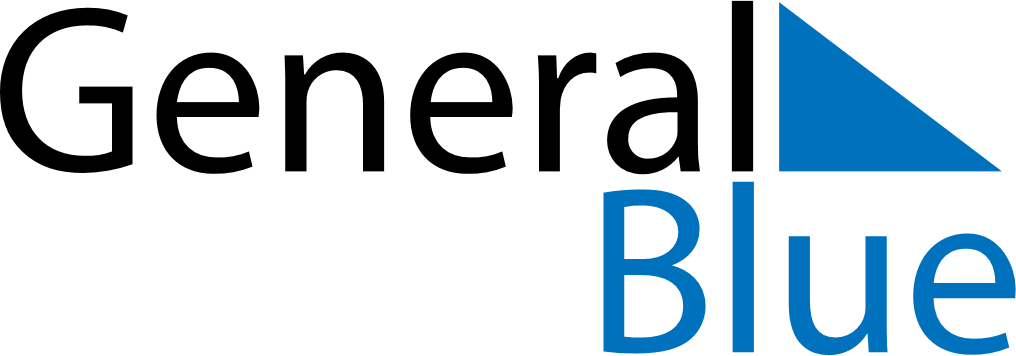 December 2021December 2021December 2021December 2021December 2021December 2021MaltaMaltaMaltaMaltaMaltaMaltaSundayMondayTuesdayWednesdayThursdayFridaySaturday1234567891011Immaculate Conception12131415161718Republic Day19202122232425Christmas Day262728293031NOTES